AULA 20 REMOTA - 05/07 A 09/07.PALAVRA CANTADA Acompanhe o vídeo e depois grave um vídeo seu executando a atividade, e envie para o professor.  Cole a letra da canção em seu caderno de música.https://youtu.be/H9fXoZmMHK8CIRANDA DOS BICHOSA dança do jacaré quero ver quem sabe dançar A dança do jacaré, quero ver quem sabe dançar Rebola para lá, rebola para cá E abre o bocão assim. Remexe o rabo e nada no lago. Depois dá a mão para mimA dança da cascavel, quero ver quem sabe dançar A dança da cascavel, quero ver quem sabe dançar Rebola para lá, rebola ondulado E estica o pescoço assim E sobe no galho, balança o chocalho Depois dá a mão para mimA dança do caranguejo, quero ver quem sabe dançar A dança do caranguejo, quero ver quem sabe dançar Rebola para lá, rebola para cá Belisca o meu pé assim E mexe o olho e anda de lado Depois dá a mão para mimA dança do peixe boi, quero ver quem sabe dançar A dança do peixe boi, quero ver quem sabe dançar Rebola para lá, rebola para cá E abre a boquinha assim Me dá um beijinho e nada um pouquinho Depois dá a mão para mimA dança do tuiuiu, quero ver quem sabe dançar A dança do tuiuiu, quero ver quem sabe dançar Rebola para lá, rebola para cá E voa no ar assim E sobe um pouquinho e desce um pouquinho Depois dá a mão para mimA dança da criançada, quero ver quem sabe dançar A dança da criançada, quero ver quem sabe dançar Rebola para lá, rebola para cá Faz uma careta assim E dá uma voltinha, sacode a cabeça Depois dá a mão para mim.Vamos aprender brincando.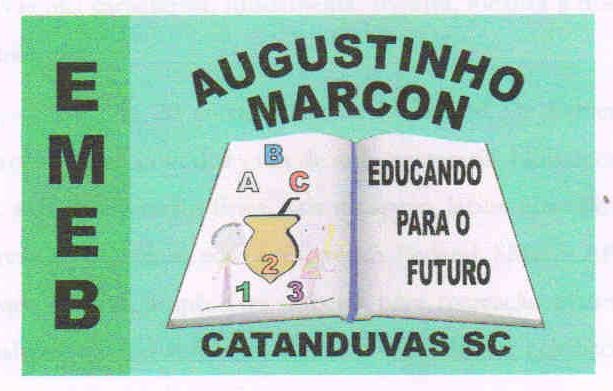 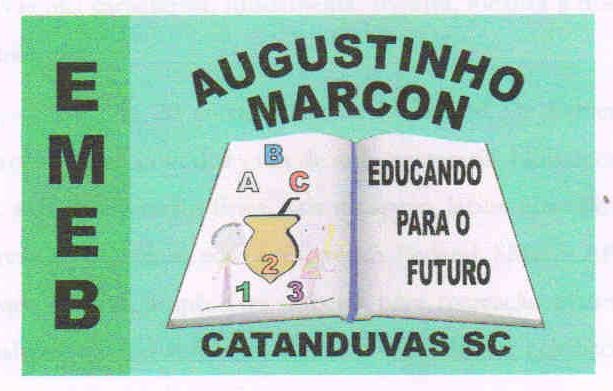 Escola Municipal de Educação Básica Augustinho Marcon. Catanduvas, julho de 2021. Diretora: Tatiana Bittencourt Menegat.  Assessora Técnica Pedagógica: Maristela Apª. Borella Baraúna. Assessora Técnica Administrativa: Margarete Petter Dutra. Professor: Luan Cezar Ribeiro da SilvaDisciplina: Música  Turma: 3º ano  